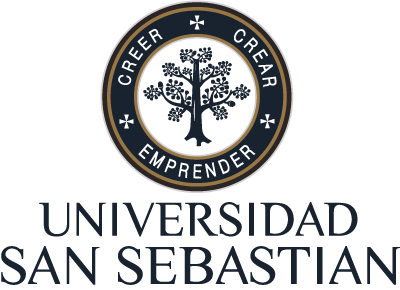 Facultad de EducaciónPráctica Progresiva IV mención Lenguaje y Comunicación Alumna Bárbara Lizana Aguilera Estudiante Pedagogía en Educación BásicaLink video Planificación OA11 – Séptimo Básico:https://www.youtube.com/watch?v=B6pyuGzi4SQ